	В соответствии с подпунктом п  пункта 49 Постановления Правительства РФ от 08.12.2023 N 2076 "О мерах по оказанию содействия избирательным комиссиям в реализации их полномочий при подготовке и проведении выборов Президента Российской Федерации" и в целях организации непрерывности процесса проведения выборов Президента Российской Федерации в случаях невозможности работы образованных избирательных участков на территории муниципального образования «Ленский район»Определить перечень резервных помещений (мест) для голосования:- г. Ленск, ул. Ленина, 65 (здание администрации МО «Ленский район», 1 этаж), тел. 3-01-34;- г. Ленск, ул. Ленина, 52 (здание МКУ «Районное управление культуры», 2 этаж), тел. 4-23-00;- г. Ленск, ул. Фурманова, 7А (здание МБДОУ детский сад «Чебурашка», корпус 1), тел. 4-31-44; - г. Ленск, ул. Дзержинского, 33 (центр государственных и муниципальных услуг «Мои документы» по Ленскому району), тел. 2-10-63;- г. Ленск, мкр. Разведчик, ул. Интернациональная, 27 (здание МБДОУ детский сад «Искорка», корпус 1), тел. 2-52-49; - п. Пеледуй, ул. Центральная, 9 (здание МКУ «Центр культуры п. Пеледуй»), тел. 2-61-82;  - п. Витим, ул. Полевая, 18 (здание МАОУ «СОШ п. Витим»), тел. 3-54-92; - с. Беченча, ул. Пионерская, 31 (здание МКОУ «СОШ им. Е. Мыреева с. Беченча»), тел. 3-01-46;  - с. Северная Нюя, ул. Школьная, 3 (здание администрации МО «Мурбайский наслег»), тел. 3-99-75;  - с. Дорожный, ул. Полярная, 3 (здание МКУК «КДЦ»), тел 2-78-30;- с. Натора, ул. Центральная,12 (здание администрации МО «Наторинский наслег»), тел. 2-70-19;  - с. Нюя, ул. Школьная, 4 (здание МКОУ «СОШ с. Нюя»), тел. 2-73-80;- с. Турукта, ул.  Боровая, 1 (здание МКОУ «СОШ с. Турукта»), тел. 2-79-21;- с. Орто-Нахара, ул. Центральная, 25/1 (здание МКОУ «СОШ с. Орто-Нахара»), тел. 2-87-16;- с. Чамча, ул. Центральная, 2 (здание МКОУ «СОШ с. Чамча»), тел. 2-81-37;- с. Мурья, ул. Углестроителей, 6 (здание администрации МО «Салдыкельский наслег»), тел. 2-83-47;- с. Батамай, (административное здание ООО «Батамайское»);- с. Толон, ул. Терешкина, 2 (здание МКОУ «СОШ с. Толон»), тел. 2-94-56;- с. Ярославский, ул. Полярная, д.4 (здание магазина);- передвижной мобильный офис – автомобиль ГАЗ – 322121, государственный номер О 394 МН 14 (ул. Победы, 77а). 2. Главному специалисту управления делами (Иванская Е.С.) разместить данное распоряжение на официальном сайте муниципального образования «Ленский район».Глава				            	                               А.В. Черепанов Муниципальное образование«ЛЕНСКИЙ РАЙОН»Республики Саха (Якутия)Муниципальное образование«ЛЕНСКИЙ РАЙОН»Республики Саха (Якутия)Муниципальное образование«ЛЕНСКИЙ РАЙОН»Республики Саха (Якутия)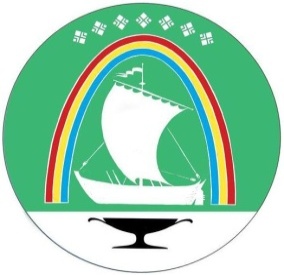 Саха Өрөспүүбүлүкэтин«ЛЕНСКЭЙ ОРОЙУОН» муниципальнайтэриллиитэСаха Өрөспүүбүлүкэтин«ЛЕНСКЭЙ ОРОЙУОН» муниципальнайтэриллиитэ     РАСПОРЯЖЕНИЕ     РАСПОРЯЖЕНИЕ     РАСПОРЯЖЕНИЕ                          Дьаhал                          Дьаhал                          Дьаhал                          Дьаhал                г.Ленск                г.Ленск                г.Ленск                             Ленскэй к                             Ленскэй к                             Ленскэй к                             Ленскэй кот «12» января__ 2024 года                                    № __01-04-30/4___ от «12» января__ 2024 года                                    № __01-04-30/4___ от «12» января__ 2024 года                                    № __01-04-30/4___ от «12» января__ 2024 года                                    № __01-04-30/4___ от «12» января__ 2024 года                                    № __01-04-30/4___ от «12» января__ 2024 года                                    № __01-04-30/4___ от «12» января__ 2024 года                                    № __01-04-30/4___ Об определении резервных помещений (мест) для проведения выборов Президента Российской Федерации на территории муниципального образования  «Ленский район» Об определении резервных помещений (мест) для проведения выборов Президента Российской Федерации на территории муниципального образования  «Ленский район» Об определении резервных помещений (мест) для проведения выборов Президента Российской Федерации на территории муниципального образования  «Ленский район» Об определении резервных помещений (мест) для проведения выборов Президента Российской Федерации на территории муниципального образования  «Ленский район» 